АДМИНИСТРАЦИЯ ХАДЫЖЕНСКОГО ГОРОДСКОГО ПОСЕЛЕНИЯ АПШЕРОНСКОГО РАЙОНА    ПОСТАНОВЛЕНИЕ      от 16.12.2021 г.                                                                             № 648г. ХадыженскОб утверждении муниципальной программы Хадыженского городского поселения Апшеронского района«Социальная поддержка граждан» 	В соответствии с Федеральным законом от 6 октября 2003 года № 131-ФЗ «Об общих принципах организации местного самоуправления в Российской Федерации», с Федеральным законом от 07.05.2013 года N 104-ФЗ "О внесении изменений в Бюджетный кодекс Российской Федерации и отдельные законодательные акты Российской Федерации в связи с совершенствованием бюджетного процесса", постановлением администрации Хадыженского городского поселения Апшеронского  района от  08.12.2014 года № 565 «Об утверждении Порядка принятия решения о разработке, формирования, реализации и оценки эффективности реализации муниципальных программ Хадыженского городского поселения Апшеронского района», в целях реализации ведомственной целевой программы "Оказание государственной поддержки гражданам в обеспечении жильем и оплате жилищно-коммунальных услуг" государственной программы Российской Федерации "Обеспечение доступным и комфортным жильем и коммунальными услугами граждан Российской Федерации", утвержденной Постановлением Правительства Российской Федерации от 30 декабря 2017 года № 1710 п о с т а н о в л я ю:	1. Утвердить муниципальную программу Хадыженского городского поселения Апшеронского района «Социальная поддержка граждан» (прилагается).2. Постановление администрации Хадыженского городского поселения Апшеронского района от 03.12.2020 г. № 438 «Об утверждении муниципальной программы Хадыженского городского поселения Апшеронского района «Социальная поддержка граждан» признать утратившим силу.	3. Отделу организационно-кадровой работы администрации Хадыженского городского поселения Апшеронского района (Кожухова) официально опубликовать настоящее постановление в сети Интернет на официальном сайте администрации Хадыженского городского поселения Апшеронского района.	4. Контроль за выполнением настоящего постановления возложить на заместителя главы Хадыженского городского поселения Апшеронского района А.А.Агопьяна.5. Постановление вступает в силу со дня его подписания.Глава Хадыженского городскогопоселения Апшеронского района                                                    Ю.Н.ЗахароваПРИЛОЖЕНИЕУТВЕРЖДЕНАпостановлением администрацииХадыженского городского поселения Апшеронского районаот 16.12.2021 № 648ПАСПОРТмуниципальной программыХадыженского городского поселения Апшеронского района«Социальная поддержка граждан».1. Характеристика текущего состояния и прогноз развития поселенияв области обеспечения жильем молодых семей Социальная поддержка граждан представляет собой систему правовых, экономических, организационных и иных мер, гарантированных государством отдельным категориям населения. Категории граждан - получателей социальной поддержки, меры социальной поддержки и условия ее предоставления определены федеральным законодательством, законодательством Краснодарского края.Государственная политика Российской Федерации в области социальной поддержки граждан формируется в соответствии с положениями Конституции Российской Федерации, в которой определено, что в Российской Федерации обеспечивается государственная поддержка семьи, материнства, отцовства и детства, инвалидов и пожилых граждан, развивается система социальных служб, устанавливаются государственные пенсии, пособия и иные гарантии социальной защиты.Действующая система социальной поддержки граждан базируется на ряде принципиальных положений, в том числе:- добровольность предоставления мер социальной поддержки;- безусловная гарантированность исполнения принятых государством обязательств по предоставлению мер социальной поддержки, недопущение снижения уровня и ухудшения условий их предоставления вне зависимости от социально-экономической ситуации в стране и крае, в том числе путем систематической индексации расходов с учетом динамики показателей инфляции.Настоящая Программа содержит мероприятия социального характера по выплате пенсии по выслуге лет лицам, замещающим муниципальные должности и муниципальные должности муниципальной службы в органах местного самоуправления Хадыженского городского поселения Апшеронского района, предоставление социальных выплат молодым семьям на приобретение (строительство) жилья.2. Цели, задачи и целевые показатели, сроки и этапыреализации программыЦели муниципальной программы:- создание, развитие и совершенствование организационных, информационных, финансовых основ муниципальной службы в органах местного самоуправления и их структурных подразделениях; повышение эффективности профессиональной деятельности муниципальных служащих и престижа муниципальной службы в городе Хадыженске;- предоставление поддержки в решении жилищной проблемы семьям, признанным в установленном порядке нуждающимися в улучшении жилищных условий.Задачей подпрограммы является:- обеспечение социальных гарантий отдельным категориям граждан и лицам, замещавшим должности муниципальной службы в органах местного самоуправления города Хадыженска;- обеспечение предоставления молодым семьям – участникам подпрограммы социальных выплат на приобретение жилья или строительство индивидуального жилого дома (далее – социальные выплаты).Срок реализации подпрограммы–2022 - 2024 год.Информация о целях, задачах и характеризующих их целевых показателях подпрограммы приводится в таблице №1.Таблица №1Цели, задачи и целевые показатели муниципальной программы«Социальная поддержка граждан»3. Перечень и краткое описание подпрограмм и основных мероприятий муниципальной программыМуниципальная программа состоит из следующих подпрограмм и основных мероприятий:Подпрограмма «Обеспечения жильем молодых семей» направлена на социальную выплату молодым семьям в целях приобретения жилья или строительство индивидуального жилого дома;Основное мероприятие «Меры государственной поддержки лиц, замещавших муниципальные должности и должности муниципальной службы Хадыженского городского поселения Апшеронского района» направлено на выплату пенсии по выслуге лет лицам, замещающим муниципальные должности и муниципальные должности муниципальной службы в органах местного самоуправления Хадыженского городского поселения Апшеронского района.Перечень основных мероприятий муниципальной программы представлен в таблице № 2.Таблица № 2	Перечень основных мероприятий муниципальной программы4. Обоснование ресурсного обеспечения программы.В целях реализации программы предполагается привлечение средств федерального и краевого бюджетов.Информация об общем объеме финансирования программы по годам реализации и объемах финансирования приводится в таблице № 3.Таблица №3Ресурсное обеспечение реализации программы5. Прогноз сводных показателей муниципальных заданий на оказание муниципальных услуг (выполнения работ) муниципальными учреждениями Хадыженского городского поселения Апшеронского района в сфере реализации муниципальной программы Муниципальные задания на оказание муниципальных услуг (выполнение работ) в рамках программы не формируются.6. Меры правового регулирования в сфере реализации муниципальной программыПравовые акты в сфере реализации муниципальной программы Хадыженского городского поселения Апшеронского района «Социальная поддержка граждан» не предусмотрены.7. Методика оценки эффективности реализации муниципальной программыОценка эффективности реализации муниципальной программы проводится в соответствии с Типовой методикой оценки эффективности реализации муниципальной программы, Приложение № 6 к порядку принятия решения о разработке, формирования, реализации и оценки эффективности реализации муниципальных программ Хадыженского городского поселения Апшеронского района, утвержденному постановлением администрации Хадыженского городского поселения Апшеронского района от 08 декабря 2014 года № 565 «Об утверждении порядка принятия решения о разработке, формирования и оценки эффективности реализации муниципальных программ Хадыженского городского поселения Апшеронского района».8. Механизм реализации муниципальной программы и контроль за её выполнениемТекущее управление муниципальной программой осуществляется администрацией Хадыженского городского поселения Апшеронского района (далее – координатор муниципальной программы), которая:- обеспечивает разработку муниципальной программы, ее согласование с координаторами подпрограмм, участниками муниципальной программы;- формирует структуру муниципальной программы и перечень координаторов подпрограмм, участников муниципальной программы;- организует реализацию муниципальной программы, координацию деятельности координаторов подпрограмм, участников муниципальной программы;- принимает решение о необходимости внесения в установленном порядке изменений в муниципальную программу;- несет ответственность за достижение целевых показателей муниципальной программы;- осуществляет подготовку предложений по объемам и источникам финансирования реализации муниципальной программы на основании предложений координаторов подпрограмм, участников муниципальной программы;- разрабатывает формы отчетности для координаторов подпрограмм и участников муниципальной программы, необходимые для осуществления контроля за выполнением муниципальной программы, устанавливает сроки их предоставления;- проводит мониторинг реализации муниципальной программы и анализ отчетности, представляемой координаторами подпрограмм и участниками муниципальной программы;- ежегодно проводит оценку эффективности реализации муниципальной программы;- готовит ежегодный доклад о ходе реализации муниципальной программы и оценке эффективности ее реализации (далее - доклад о ходе реализации муниципальной программы);- организует информационную и разъяснительную работу, направленную на освещение целей и задач муниципальной программы в печатных средствах массовой информации, на официальном сайте в информационно-телекоммуникационной сети Интернет;- размещает информацию о ходе реализации и достигнутых результатах муниципальной программы на официальном сайте в информационно-теле-коммуникационной сети Интернет;- осуществляет иные полномочия, установленные муниципальной программой.Координатор муниципальной программы ежегодно, не позднее 31 декабря текущего финансового года, утверждает согласованный с координаторами подпрограмм, участниками муниципальной программы план реализации муниципальной программы на очередной финансовый год (далее - план реализации муниципальной программы).В плане реализации муниципальной программы отражаются:- контрольные события, оказывающие существенное влияние на сроки и результаты реализации муниципальной программы (с указанием их сроков и ожидаемых результатов, позволяющих определить наступление контрольного события программы);- координатор муниципальной программы (подпрограммы) и (или) участники муниципальной программы, ответственные за контрольные события муниципальной программы.Координатор муниципальной программы ежегодно, не позднее 31 декабря текущего финансового года, разрабатывает и утверждает согласованный с координаторами подпрограмм, участниками муниципальной программы детальный план-график реализации муниципальной программы на очередной финансовый год (далее - детальный план-график). Координатор муниципальной программы осуществляет контроль за выполнением плана реализации муниципальной программы и детального плана-графика.Координатор муниципальной программы ежеквартально, до 20-го числа месяца, следующего за отчетным кварталом, представляет в финансовый отдел администрации Хадыженского городского поселения Апшерон кого района заполненные отчетные формы мониторинга реализации муниципальной программы.Координатор муниципальной программы ежегодно, до 15 февраля года, следующего за отчетным годом, направляет в финансовый отдел администрации Хадыженского городского поселения Апшеронского района доклад о ходе реализации муниципальной программы на бумажных и электронных носителях.Доклад о ходе реализации муниципальной программы должен содержать:- сведения о фактических объемах финансирования муниципальной программы в целом и по каждому мероприятию подпрограмм, ведомственных целевых программ, включенных в муниципальную программу, и основных мероприятий в разрезе источников финансирования;- сведения о фактическом выполнении мероприятий подпрограмм, ведомственных целевых программ, включенных в муниципальную программу, и основных мероприятий с указанием причин их невыполнения или неполного выполнения;- сведения о соответствии фактически достигнутых целевых показателей реализации муниципальной программы и входящих в ее состав подпрограмм, ведомственных целевых программ и основных мероприятий плановым показателям, установленным муниципальной программой;- оценку эффективности реализации муниципальной программы.К докладу о ходе реализации муниципальной программы прилагаются отчеты об исполнении целевых показателей муниципальной программы и входящих в ее состав подпрограмм.В случае расхождений между плановыми и фактическими значениями объемов финансирования и целевых показателей координатором муниципальной программы проводится анализ факторов и указываются в докладе о ходе реализации муниципальной программы причины, повлиявшие на такие расхождения.По муниципальной программе, срок реализации которой завершился в отчетном году, координатор муниципальной программы представляет в финансовый отдел администрации Хадыженского городского поселения Апшеронского района доклад о результатах ее выполнения, включая оценку эффективности реализации муниципальной программы за истекший год и весь период реализации муниципальной программы.Главный специалист юридического отдела администрации Хадыженского городского поселения Апшеронского района                                       О.М.МихнаПриложениек муниципальной программеХадыженского городского поселения Апшеронского района«Социальная поддержка граждан»ПАСПОРТподпрограммы«Обеспечение жильем молодых семей»1. Характеристика текущего состояния и прогноз развития поселенияв области обеспечения жильем молодых семей Жилищная проблема в Хадыженском городском поселении Апшеронского района является одной из наиболее социально значимых проблем. В текущих условиях, когда практически все кредитными организациями установлен высокий уровень минимального размера первоначального взноса при получении жилищного и ипотечного кредитования, основными факторами, сдерживающими использование заемных средств для приобретения или строительства жилья, являются отсутствие у значительного числа граждан средств для уплаты первоначального взноса по жилищному или ипотечному жилищному кредиту, а также высокая процентная ставка за использование кредитных средств.Как правило, молодые семьи не могут получить доступ на рынок жилья без бюджетной поддержки. Даже имея достаточный уровень дохода для получения ипотечного жилищного кредита, они не могут уплатить первоначальный взнос при получении кредита. Молодые семьи в основном являются приобретателями первого в своей жизни жилья, а значит, не имеют в собственности жилого помещения, которое можно было бы использовать в качестве обеспечения уплаты первоначального взноса при получении ипотечного жилищного кредита или займа. К тому же, как правило, они еще не имеют возможности накопить на эти цели необходимые средства. Однако такая категория населения имеет хорошие перспективы роста заработной платы по мере повышения квалификации, и государственная помощь в предоставлении средств на уплату первоначального взноса при получении ипотечных жилищных кредитов или займов будет являться для них хорошим стимулом дальнейшего профессионального роста.Поддержка молодых семей при решении жилищной проблемы станет основной стабильных условий жизни для этой наиболее активной части населения, повлияет на улучшение демографической ситуации в поселении. Возможность решения жилищной проблемы, в том числе с привлечением средств ипотечного жилищного кредита или займа, создаст для молодежи стимул к повышению качества трудовой деятельности, уровня квалификации в целях роста заработной платы. Решение жилищной проблемы молодых семей поселения позволит сформировать экономически активный слой населения.Необходимость устойчивого функционирования системы улучшения жилищных условий молодых семей определяет целесообразность использования программно-целевого метода для решения их жилищной проблемы, поскольку эта проблема:- является одной из приоритетных и ее решение позволит обеспечить улучшение жилищных условий и качества жизни молодых семей;- носит комплексный характер и ее решение окажет влияние на рост социального благополучия и общее экономическое развитие.Подпрограмма направлена на реализацию одного из приоритетных направлений государственной программы Российской Федерации "Обеспечение доступным и комфортным жильем и коммунальными услугами граждан Российской Федерации", которая предполагает формирование системы оказания государственной поддержки определенным категориям граждан в приобретении жилья или строительстве индивидуального жилого дома.3. Перечень мероприятий подпрограммыОрганизация подпрограммы предусматривает:- формирование списков молодых семей для участия в подпрограмме; - выдачу молодым семьям свидетельств на получение социальной выплаты на приобретение жилья или строительство индивидуального жилого дома, исходя из объемов бюджетных ассигнований, предусмотренных на эти цели в местном бюджете, в том числе субсидии из краевого бюджета. Полученное свидетельство сдается его владельцем в банк, отобранный администрацией Краснодарского края для обслуживания средств, предусмотренных на предоставление социальных выплат, где на имя члена молодой семьи открывается банковский счет, предназначенный для зачисления социальной выплаты. Молодая семья - владелец свидетельства заключает договор банковского счета с банком по месту приобретения жилья.Перечень мероприятий подпрограммы представлен в таблице №1.Таблица № 1Перечень мероприятий подпрограммы «Обеспечение жильем молодых семей»4. Обоснование ресурсного обеспечения подпрограммыВ целях реализации подпрограммы предполагается привлечение средств федерального и краевого бюджетов.Информация об общем объеме финансирования подпрограммы по годам реализации и объемах финансирования приводится в таблице № 2.Таблица №2Ресурсное обеспечение реализации подпрограммыПривлечение средств для софинансирования мероприятия подпрограммы предполагается в рамках мероприятия по обеспечению жильем молодых семей ведомственной целевой программы «Оказание государственной поддержки гражданам в обеспечении жильем и оплате жилищно-коммунальных услуг» государственной программы Российской Федерации «Обеспечение доступным и комфортным жильем и коммунальными услугами граждан Российской Федерации», утвержденной постановлением Правительства Российской Федерации от 17 декабря 2010 года № 1050, а также в рамках подпрограммы «Улучшение жилищных условий» государственной программы Краснодарского края «Развитие жилищно-коммунального хозяйства», утвержденной постановлением главы администрации (губернатора) Краснодарского края от 12 октября 2015 года № 967.Привлечение средств внебюджетных источников обеспечивается за счет использования участниками подпрограммы собственных и заемных средств в соответствии с Правилами предоставления молодым семьям социальных выплат на приобретение жилого помещения или создание объекта индивидуального жилищного строительства.5. Механизм реализации подпрограммыТекущее управление подпрограммой осуществляет муниципальное казенное учреждение «Центр развития ЖКХ» Хадыженского городского поселения Апшеронского района – координатор подпрограммы.Муниципальное казенное учреждение «Центр развития ЖКХ» Хадыженского городского поселения Апшеронского района в процессе реализации подпрограммы:- обеспечивает разработку и реализацию подпрограммы;- организует работу по достижению целевых показателей подпрограммы;- представляет координатору муниципальной программы отчетность о реализации подпрограммы, а также информацию, необходимую для проведения оценки эффективности реализации подпрограммы, мониторинга ее реализации и подготовки доклада о ходе реализации подпрограммы;- осуществляет иные полномочия, установленные подпрограммой.Координатор подпрограммы разрабатывает план реализации на очередной год и плановый период (далее – план реализации).В плане реализации отражаются:- контрольные события, оказывающие существенное влияние на сроки и результаты реализации подпрограммы (с указанием их сроков и ожидаемых результатов, позволяющих определить наступление контрольного события подпрограммы);- координатор подпрограммы, ответственный за контрольные события.Координатор подпрограммы ежеквартально, до 3-го числа месяца, следующего за отчетным кварталом, подготавливает отчетные формы мониторинга реализации подпрограммы.Координатор подпрограммы подготавливает доклад о ходе реализации подпрограммы на бумажных и электронных носителях.Порядок ведения мониторинга и отчетности о реализации подпрограммы указан в постановлении администрации Хадыженского городского поселения Апшеронского района 08 декабря 2014 года № 565 «Об утверждении порядка принятия решения о разработке, формирования, реализации и оценки эффективности реализации муниципальных программ Хадыженского городского поселения Апшеронского района».Субсидия в бюджет Хадыженского городского поселения Апшеронского района перечисляется департаментом по финансовому и фондовому рынку Краснодарского края (далее – департамент) в пределах лимитов бюджетных обязательств, предусмотренных на софинансирование предоставления социальных выплат молодым семьям при соблюдении условий предоставления субсидии:- целевое направление использования бюджетных средств;- наличие в местном бюджете бюджетных ассигнований на исполнение расходного обязательства Хадыженского городского поселения Апшеронского района по предоставлению социальных выплат молодым семьям;- заключение соглашения между главным распорядителем (распорядителем) средств краевого бюджета и администрацией Хадыженского городского поселения Апшеронского района о предоставлении субсидии из краевого бюджета бюджету поселения на софинансирование расходных обязательств Хадыженского городского поселения Апшеронского района (далее - соглашение).Неиспользованные в текущем финансовом году остатки субсидии, потребность в которых отсутствует, подлежат перечислению в доход краевого бюджета в порядке, установленном законодательством.Администрация Хадыженского городского поселения Апшеронского района несет ответственность за нецелевое использование субсидии.Оценка эффективности использования субсидии администрацией Хадыженского городского поселения Апшеронского района осуществляется исходя из достижения значений показателя результативности предоставления субсидии, которым является количество молодых семей, улучшивших жилищные условия при оказании содействия за счет средств краевого бюджета, в том числе за счет средств, источником финансового обеспечения которых являются средства федерального бюджета, за счет средств бюджета поселения.В целях проведения оценки эффективности использования субсидии администрация Хадыженского городского поселения Апшеронского района ежемесячно до 5-го числа представляет в министерство отчет о выданных свидетельствах молодым семьям - претендентам и об использовании социальных выплат на основании соглашения.Главный специалист юридического отдела администрации Хадыженского городского поселения Апшеронского района                                       О.М.МихнаКоординатор муниципальной программыАдминистрация Хадыженского городского поселения Апшеронского районаКоординатор подпрограммыМуниципальное казенное учреждение «Центр развития ЖКХ» Хадыженского  городского поселения Апшеронского районаУчастники муниципальнойпрограммыне предусмотреныПодпрограммы муниципальной программыподпрограмма «Обеспечение жильем молодых семей»ЦелиМуниципальной программысоздание, развитие и совершенствование организационных, информационных, финансовых основ муниципальной службы в органах местного самоуправления и их структурных подразделениях; повышение эффективности профессиональной деятельности муниципальных служащих и престижа муниципальной службы в городе Хадыженске;предоставление поддержки в решении жилищной проблемы семьям, признанным в установленном порядке нуждающимися в улучшении жилищных условий.Задачи муниципальной программыобеспечение социальных гарантий отдельным категориям граждан и лицам, замещавшим должности муниципальной службы в органах местного самоуправления города Хадыженска;обеспечение предоставления молодым семьям – участникам подпрограммы социальных выплат на приобретение жилья или строительство индивидуального жилого домаПеречень целевых показателей муниципальной программыколичество получателей пенсии за выслугу лет из числа лиц, замещавших должности муниципальной службы в органах местного самоуправления города Хадыженска и Избирательной комиссии города Хадыженска;количество молодых семей – участников подпрограммы, количество молодых семей, улучшивших жилищные условия при оказании содействия за счет средств федерального, краевого и местного бюджетов.Этапы и сроки реализациимуниципальной программы2022 - 2024 годОбъемы бюджетных ассигнованиймуниципальной программыобщий объем бюджетных ассигнований из бюджета Хадыженского городского поселения Апшеронского района составляет 2629,0 тыс. рублей, в том числе:из средств федерального бюджета: в 2022 году – 90,8 тыс. рублей;в 2023 году – 114,3 тыс. рублей;в 2024 году – 237,1 тыс. рублей.из средств краевого бюджета:в 2022 году – 232,5 тыс. рублей;в 2023 году – 171,1 тыс. рублей;в 2024 году – 419,9 тыс. рублей.из средств бюджета поселения:в 2022 году – 423,4 тыс. рублей;в 2023 году – 470,0 тыс. рублей;в 2024 году – 470,0 тыс. рублей.Контроль за выполнениеммуниципальной программыадминистрация Хадыженского городского поселения Апшеронского района №п/пНаименование целевого показателяЕдиница измеренияСтатус <*>Значение показателейЗначение показателейЗначение показателейЗначение показателей№п/пНаименование целевого показателяЕдиница измеренияСтатус <*>2022год2023 год2024 годгод реализации123456781Муниципальная программа «Социальная поддержка граждан»Муниципальная программа «Социальная поддержка граждан»Муниципальная программа «Социальная поддержка граждан»Муниципальная программа «Социальная поддержка граждан»Муниципальная программа «Социальная поддержка граждан»Муниципальная программа «Социальная поддержка граждан»Муниципальная программа «Социальная поддержка граждан»1.1Основное мероприятие № 1«Меры государственной поддержки лиц, замещавших муниципальные должности и должности муниципальной службы Хадыженского городского поселения Апшеронского района»Основное мероприятие № 1«Меры государственной поддержки лиц, замещавших муниципальные должности и должности муниципальной службы Хадыженского городского поселения Апшеронского района»Основное мероприятие № 1«Меры государственной поддержки лиц, замещавших муниципальные должности и должности муниципальной службы Хадыженского городского поселения Апшеронского района»Основное мероприятие № 1«Меры государственной поддержки лиц, замещавших муниципальные должности и должности муниципальной службы Хадыженского городского поселения Апшеронского района»Основное мероприятие № 1«Меры государственной поддержки лиц, замещавших муниципальные должности и должности муниципальной службы Хадыженского городского поселения Апшеронского района»Основное мероприятие № 1«Меры государственной поддержки лиц, замещавших муниципальные должности и должности муниципальной службы Хадыженского городского поселения Апшеронского района»Основное мероприятие № 1«Меры государственной поддержки лиц, замещавших муниципальные должности и должности муниципальной службы Хадыженского городского поселения Апшеронского района»1.1.1количество получателей пенсии за выслугу лет из числа лиц, замещавших должности муниципальной службы в органах местного самоуправления города Хадыженска и Избирательной комиссии города Хадыженска;человек1--20222.1Подпрограмма № 1 «Обеспечения жильем молодых семей»Подпрограмма № 1 «Обеспечения жильем молодых семей»Подпрограмма № 1 «Обеспечения жильем молодых семей»Подпрограмма № 1 «Обеспечения жильем молодых семей»Подпрограмма № 1 «Обеспечения жильем молодых семей»Подпрограмма № 1 «Обеспечения жильем молодых семей»Подпрограмма № 1 «Обеспечения жильем молодых семей»2.1.1количество молодых семей - участников подпрограммы, количество молодых семей, улучшивших жилищные условия при оказании содействия за счет средств федерального, краевого и местного бюджетов.единиц1112022-20242.1.2Количество молодых семей, улучшивших жилищные условия при оказании содействия за счет средств федерального, краевого и местного бюджетовединиц1112022-2024№п/пНаименованиемероприятияСтатус <*>Источник финансированияОбъем финансирования, всего (тыс. руб.)В том числе по годамВ том числе по годамВ том числе по годамНепосредственный результат реализации мероприятияМуниципальный заказчик, главный распорядитель бюджетных средств, исполнитель№п/пНаименованиемероприятияСтатус <*>Источник финансированияОбъем финансирования, всего (тыс. руб.)202220232024Непосредственный результат реализации мероприятияМуниципальный заказчик, главный распорядитель бюджетных средств, исполнитель123456789101Цельсоздание, развитие и совершенствование организационных, информационных, финансовых основ муниципальной службы в органах местного самоуправления и их структурных подразделениях; повышение эффективности профессиональной деятельности муниципальных служащих и престижа муниципальной службы в городе Хадыженскесоздание, развитие и совершенствование организационных, информационных, финансовых основ муниципальной службы в органах местного самоуправления и их структурных подразделениях; повышение эффективности профессиональной деятельности муниципальных служащих и престижа муниципальной службы в городе Хадыженскесоздание, развитие и совершенствование организационных, информационных, финансовых основ муниципальной службы в органах местного самоуправления и их структурных подразделениях; повышение эффективности профессиональной деятельности муниципальных служащих и престижа муниципальной службы в городе Хадыженскесоздание, развитие и совершенствование организационных, информационных, финансовых основ муниципальной службы в органах местного самоуправления и их структурных подразделениях; повышение эффективности профессиональной деятельности муниципальных служащих и престижа муниципальной службы в городе Хадыженскесоздание, развитие и совершенствование организационных, информационных, финансовых основ муниципальной службы в органах местного самоуправления и их структурных подразделениях; повышение эффективности профессиональной деятельности муниципальных служащих и престижа муниципальной службы в городе Хадыженскесоздание, развитие и совершенствование организационных, информационных, финансовых основ муниципальной службы в органах местного самоуправления и их структурных подразделениях; повышение эффективности профессиональной деятельности муниципальных служащих и престижа муниципальной службы в городе Хадыженскесоздание, развитие и совершенствование организационных, информационных, финансовых основ муниципальной службы в органах местного самоуправления и их структурных подразделениях; повышение эффективности профессиональной деятельности муниципальных служащих и престижа муниципальной службы в городе Хадыженске1.1Задачаобеспечение социальных гарантий отдельным категориям граждан и лицам, замещавшим должности муниципальной службы в органах местного самоуправления города Хадыженскаобеспечение социальных гарантий отдельным категориям граждан и лицам, замещавшим должности муниципальной службы в органах местного самоуправления города Хадыженскаобеспечение социальных гарантий отдельным категориям граждан и лицам, замещавшим должности муниципальной службы в органах местного самоуправления города Хадыженскаобеспечение социальных гарантий отдельным категориям граждан и лицам, замещавшим должности муниципальной службы в органах местного самоуправления города Хадыженскаобеспечение социальных гарантий отдельным категориям граждан и лицам, замещавшим должности муниципальной службы в органах местного самоуправления города Хадыженскаобеспечение социальных гарантий отдельным категориям граждан и лицам, замещавшим должности муниципальной службы в органах местного самоуправления города Хадыженскаобеспечение социальных гарантий отдельным категориям граждан и лицам, замещавшим должности муниципальной службы в органах местного самоуправления города Хадыженска1.1.1Основное мероприятие № 1, «Меры государственной поддержки лиц, замещавших муниципальные должности и должности муниципальной службы Хадыженского городского поселения Апшеронского района»всего12,012,0--Администрация Хадыженского городского поселения Апшеронского района1.1.1Основное мероприятие № 1, «Меры государственной поддержки лиц, замещавших муниципальные должности и должности муниципальной службы Хадыженского городского поселения Апшеронского района»краевой бюджет----Администрация Хадыженского городского поселения Апшеронского района1.1.1Основное мероприятие № 1, «Меры государственной поддержки лиц, замещавших муниципальные должности и должности муниципальной службы Хадыженского городского поселения Апшеронского района»федеральный бюджет----Администрация Хадыженского городского поселения Апшеронского района1.1.1Основное мероприятие № 1, «Меры государственной поддержки лиц, замещавших муниципальные должности и должности муниципальной службы Хадыженского городского поселения Апшеронского района»бюджет поселения12,012,0--Администрация Хадыженского городского поселения Апшеронского района1.1.1Основное мероприятие № 1, «Меры государственной поддержки лиц, замещавших муниципальные должности и должности муниципальной службы Хадыженского городского поселения Апшеронского района»внебюджетные источники----Администрация Хадыженского городского поселения Апшеронского района1.1.1.1Выплата пенсии за выслугу лет лицам, замещавшим муниципальные должности и должности муниципальной службы в органах местного самоуправлениявсего12,012,0--Администрация Хадыженского городского поселения Апшеронского района1.1.1.1Выплата пенсии за выслугу лет лицам, замещавшим муниципальные должности и должности муниципальной службы в органах местного самоуправлениякраевой бюджет----Администрация Хадыженского городского поселения Апшеронского района1.1.1.1Выплата пенсии за выслугу лет лицам, замещавшим муниципальные должности и должности муниципальной службы в органах местного самоуправленияфедеральный бюджет----Администрация Хадыженского городского поселения Апшеронского района1.1.1.1Выплата пенсии за выслугу лет лицам, замещавшим муниципальные должности и должности муниципальной службы в органах местного самоуправлениябюджет поселения12,012,0--Администрация Хадыженского городского поселения Апшеронского района1.1.1.1Выплата пенсии за выслугу лет лицам, замещавшим муниципальные должности и должности муниципальной службы в органах местного самоуправлениявнебюджетные источники----Администрация Хадыженского городского поселения Апшеронского районаНаименование программы, основного мероприятия, подпрограммыИсточник финансированияОбъем финансирования, всего (тыс. руб.)В том числе по годамВ том числе по годамВ том числе по годамНаименование программы, основного мероприятия, подпрограммыИсточник финансированияОбъем финансирования, всего (тыс. руб.)2022 год2023 год2024 год1234567Социальная поддержка гражданвсего2629,0746,6755,41127,0Социальная поддержка гражданфедеральный бюджет442,290,8114,3237,1Социальная поддержка гражданкраевой бюджет823,5232,5171,1419,9Социальная поддержка гражданбюджетпоселения1363,3423,3470,0470,0Социальная поддержка гражданвнебюджетныеисточники----Основное мероприятиеМеры государственной поддержки лиц, замещавших муниципальные должности и должности муниципальной службы Хадыженского городского поселения Апшеронского районавсего12,012,0--Основное мероприятиеМеры государственной поддержки лиц, замещавших муниципальные должности и должности муниципальной службы Хадыженского городского поселения Апшеронского районафедеральный  бюджет----Основное мероприятиеМеры государственной поддержки лиц, замещавших муниципальные должности и должности муниципальной службы Хадыженского городского поселения Апшеронского районакраевой бюджет----Основное мероприятиеМеры государственной поддержки лиц, замещавших муниципальные должности и должности муниципальной службы Хадыженского городского поселения Апшеронского районабюджетпоселения12,012,0--Основное мероприятиеМеры государственной поддержки лиц, замещавших муниципальные должности и должности муниципальной службы Хадыженского городского поселения Апшеронского районавнебюджетныеисточники----ПодпрограммаОбеспечение жильем молодых семейвсего2617,0734,6755,41127,0ПодпрограммаОбеспечение жильем молодых семейфедеральный бюджет442,290,8114,3237,1ПодпрограммаОбеспечение жильем молодых семейкраевой бюджет823,5232,5171,1419,9ПодпрограммаОбеспечение жильем молодых семейбюджетпоселения1351,3411,3470,0470,0ПодпрограммаОбеспечение жильем молодых семейвнебюджетныеисточники----КоординаторподпрограммыМуниципальное казенное учреждение «Центр развития ЖКХ» Хадыженского  городского поселения Апшеронского района Участники подпрограммыне предусмотрены Цельподпрограммыпредоставление поддержки в решении жилищной проблемы семьям, признанным в установленном порядке нуждающимися в улучшении жилищных условийЗадачаподпрограммыобеспечение предоставления молодым семьям – участникам подпрограммы социальных выплат на приобретение жилья или строительство индивидуального жилого дома Перечень целевыхпоказателейподпрограммыколичество молодых семей – участников подпрограммы, количество молодых семей, улучшивших жилищные условия при оказании содействия за счет средств федерального, краевого и местного бюджетовЭтапы и сроки реализацииподпрограммы2022 - 2024 годыОбъемы бюджетныхассигнованийподпрограммыобщий объем финансирования по  подпрограмме 2617,0 тыс.рублей, в том числе:из средств федерального бюджета:в 2022 году – 90,8 тыс. рублей;в 2023 году – 114,3 тыс. рублей;в 2024 году – 237,1 тыс. рублей;из средств краевого бюджета:в 2022 году – 232,5 тыс. рублей;в 2022 году – 171,1 тыс. рублей;в 2023 году – 419,9 тыс. рублей;из средств бюджета поселения: в 2022 году – 411,4 тыс. рублей;в 2023 году – 470,0 тыс. рублей;в 2024 году – 470,0 тыс. рублей.Контроль за выполнениемподпрограммыМуниципальное казенное учреждение «Центр развития ЖКХ» Хадыженского  городского поселения Апшеронского района№ п/пНаименованиемероприятияСтатус Источник финансированияОбъем финансирования, всего (тыс. руб.)В том числе по годамВ том числе по годамВ том числе по годамНепосредственный результат реализации подпрограммыМуниципальный заказчик, главный распорядитель (распорядитель) бюджетных средств, исполнитель№ п/пНаименованиемероприятияСтатус Источник финансированияОбъем финансирования, всего (тыс. руб.)2022 год2023 год2024 годНепосредственный результат реализации подпрограммыМуниципальный заказчик, главный распорядитель (распорядитель) бюджетных средств, исполнитель123456789101ЦельПредоставление поддержки в решении жилищной проблемы семьям, признанным в установленном порядке нуждающимися в улучшении жилищных условийПредоставление поддержки в решении жилищной проблемы семьям, признанным в установленном порядке нуждающимися в улучшении жилищных условийПредоставление поддержки в решении жилищной проблемы семьям, признанным в установленном порядке нуждающимися в улучшении жилищных условийПредоставление поддержки в решении жилищной проблемы семьям, признанным в установленном порядке нуждающимися в улучшении жилищных условийПредоставление поддержки в решении жилищной проблемы семьям, признанным в установленном порядке нуждающимися в улучшении жилищных условийПредоставление поддержки в решении жилищной проблемы семьям, признанным в установленном порядке нуждающимися в улучшении жилищных условийПредоставление поддержки в решении жилищной проблемы семьям, признанным в установленном порядке нуждающимися в улучшении жилищных условийПредоставление поддержки в решении жилищной проблемы семьям, признанным в установленном порядке нуждающимися в улучшении жилищных условий1.1ЗадачаОбеспечение предоставления молодым семьям – участникам подпрограммы социальных выплат на приобретение жилья или строительство индивидуального жилого домаОбеспечение предоставления молодым семьям – участникам подпрограммы социальных выплат на приобретение жилья или строительство индивидуального жилого домаОбеспечение предоставления молодым семьям – участникам подпрограммы социальных выплат на приобретение жилья или строительство индивидуального жилого домаОбеспечение предоставления молодым семьям – участникам подпрограммы социальных выплат на приобретение жилья или строительство индивидуального жилого домаОбеспечение предоставления молодым семьям – участникам подпрограммы социальных выплат на приобретение жилья или строительство индивидуального жилого домаОбеспечение предоставления молодым семьям – участникам подпрограммы социальных выплат на приобретение жилья или строительство индивидуального жилого домаОбеспечение предоставления молодым семьям – участникам подпрограммы социальных выплат на приобретение жилья или строительство индивидуального жилого домаОбеспечение предоставления молодым семьям – участникам подпрограммы социальных выплат на приобретение жилья или строительство индивидуального жилого дома1.1.1Предоставление социальных выплат молодым семьям на приобретение (строительство) жильявсего2617,0734,6755,41127,0предоставление молодым семьям социальных выплат, в том числе:в 2022г.–1 семье;в 2023 г.–1 семье;в 2024 г.–1 семье.Администрация Хадыженского городского поселения Апшеронского района, МКУ «Центра развития ЖКХ» Хадыженского городского поселения Апшеронского района1.1.1Предоставление социальных выплат молодым семьям на приобретение (строительство) жильяфедеральный бюджет442,290,8114,3237,1предоставление молодым семьям социальных выплат, в том числе:в 2022г.–1 семье;в 2023 г.–1 семье;в 2024 г.–1 семье.Администрация Хадыженского городского поселения Апшеронского района, МКУ «Центра развития ЖКХ» Хадыженского городского поселения Апшеронского района1.1.1Предоставление социальных выплат молодым семьям на приобретение (строительство) жильякраевой бюджет823,5232,5171,1419,9предоставление молодым семьям социальных выплат, в том числе:в 2022г.–1 семье;в 2023 г.–1 семье;в 2024 г.–1 семье.Администрация Хадыженского городского поселения Апшеронского района, МКУ «Центра развития ЖКХ» Хадыженского городского поселения Апшеронского района1.1.1Предоставление социальных выплат молодым семьям на приобретение (строительство) жильябюджетпоселения1351,3411,3470,0470,0предоставление молодым семьям социальных выплат, в том числе:в 2022г.–1 семье;в 2023 г.–1 семье;в 2024 г.–1 семье.Администрация Хадыженского городского поселения Апшеронского района, МКУ «Центра развития ЖКХ» Хадыженского городского поселения Апшеронского района1.1.1Предоставление социальных выплат молодым семьям на приобретение (строительство) жильявнебюджетные источники----предоставление молодым семьям социальных выплат, в том числе:в 2022г.–1 семье;в 2023 г.–1 семье;в 2024 г.–1 семье.Администрация Хадыженского городского поселения Апшеронского района, МКУ «Центра развития ЖКХ» Хадыженского городского поселения Апшеронского районаИТОГО по подпрограммевсего2617,0734,6755,41127,0ИТОГО по подпрограммефедеральный бюджет442,290,8114,3237,1ИТОГО по подпрограммекраевой бюджет823,5232,5171,1419,9ИТОГО по подпрограммебюджетпоселения1351,3411,3470,0470,0ИТОГО по подпрограммевнебюджетные источники----Наименование подпрограммыИсточник финансированияОбъем финансирования, всего (тыс. руб.)В том числе по годамВ том числе по годамВ том числе по годамНаименование подпрограммыИсточник финансированияОбъем финансирования, всего (тыс. руб.)2022 год2023 год2024 год1234567ПодпрограммаОбеспечение жильем молодых семейвсего2617,0734,6755,41127,0ПодпрограммаОбеспечение жильем молодых семейфедеральный бюджет442,290,8114,3237,1ПодпрограммаОбеспечение жильем молодых семейкраевой бюджет823,5232,5171,1419,9ПодпрограммаОбеспечение жильем молодых семейбюджетпоселения 1351,3411,3470,0470,0ПодпрограммаОбеспечение жильем молодых семейвнебюджетныеисточники----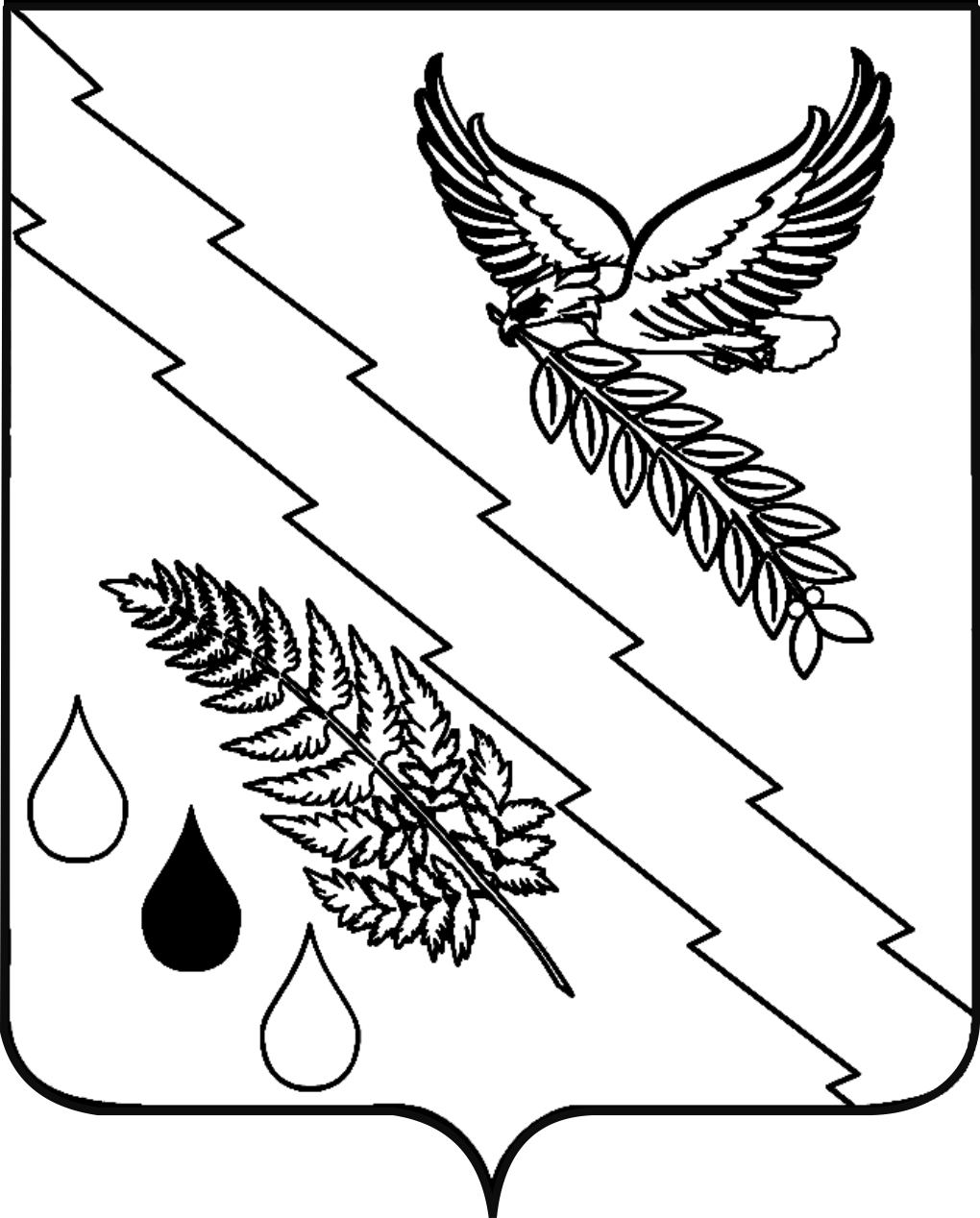 